Citation Report จาก Web of Science ของรองศาสตราจารย์ ดร.จักรพงษ์ แก้วขาวPublication = 78 papersCitation = 908 timesH-Index = 18สืบค้นเมื่อ 25 มิถุนายน 2561 จาก https://apps.webofknowledge.com/CitationReport.do?product=WOS&search_mode=CitationReport&SID=D4an4hxMB3ENPtswkWl&page=1&cr_pqid=5&viewType=summary&colName=WOS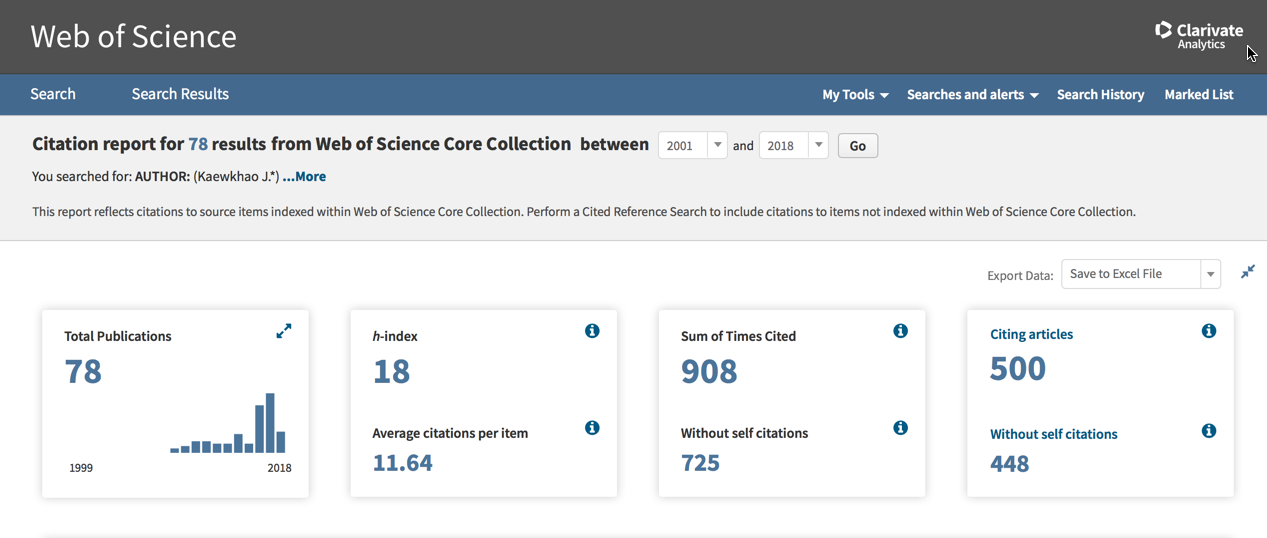 